ESATPAŞA ANAOKULU MAYISAYI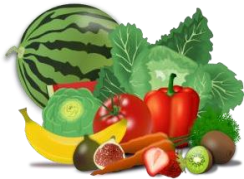 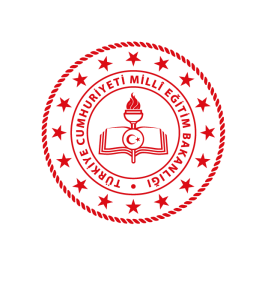 ÖĞLEN GRUBU BESLENME LİSTESİÖzlem AYDIN		Aysun ÖZKAYA	Dilan ÖZKAN ÖZDEMİR Okul Öncesi Öğretmeni	Okul Öncesi Öğretmeni		Müdür YardımcısıReyhan KILIÇ ŞİMŞEKOkul MüdürüTarihİkindi2 Mayıs SalıAçma Söğüş,Süt3 Mayıs ÇarşambaBallı Ekmek, Kaşar Peyniri, Süt4 Mayıs PerşembeYayla Çorbası, Kıtır Ekmek, Mevsim Meyvesi5 Mayıs CumaPatatesli Börek, Söğüş, Ayran8 Mayıs PazartesiSoslu Makarna, Yoğurt9 Mayıs SalıSimit, Süzme Peynir, Zeytin, Söğüş, Ayran10 Mayıs ÇarşambaEzogelin Çorbası, Kıtır Ekmek, Mevsim Meyvesi11 Mayıs PerşembeTavuklu Pilav, Turşu ,Ayran12 Mayıs CumaEtli Bezelye Yemeği, Bulgur Pilavı, Yoğurt15 Mayıs PazartesiSimit, Peynir, Söğüş, Zeytin, Süt16 Mayıs SalıKuru fasülye,Pirinç Pilavı,Turşu17 Mayıs ÇarşambaTahin Pekmezli Ekmek, Kaşar Peyniri, Süt18 Mayıs PerşembePeynirli Gözleme, Hoşaf22 Mayıs PazartesiAçma, Peynir,Söğüş, Süt23 Mayıs SalıBrowni Kek, Süt24 Mayıs ÇarşambaYoğurtlu Makarna Salatası25 Mayıs PerşembeIspanaklı Börek Mevsim Meyvesi , Ayran26 Mayıs CumaÜzümlü Kek, Süt29 Mayıs PazartesiSoğuk Sandviç, Ayran30 Mayıs SalıSebzeli Bulgur Pilavı, Yoğurt31 Mayıs ÇarşambaKıymalı Börek, Söğüş, Ayran